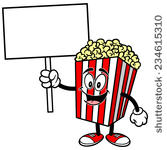 CCHECO Presents:Hotel Transylvania 2Friday, September 21, 20186-8 pmHadden GymAdmission is free and concessions will be available for purchase.Hope to see you there!!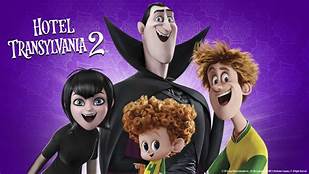 